Examen de Taller de Cámara e IluminaciónNombre:								Fecha:De acuerdo a las claves (A, B, C, D y F), determine las respuestas de la primera y segunda afirmación.A.-  Las 2 afirmaciones son verdaderas y la segunda explica a la primeraB.- Las 2 afirmaciones son verdaderas pero la segunda no explica a la primeraC.- La primera afirmación es falsa y la segunda verdaderaD.- La primera afirmación es verdadera y la segunda es falsa.E.- Las dos afirmaciones son falsas.Describa la clasificación de las cámaras (indique las carcterísticas)¿Enciere el literal que indica cuál punto de enfoque obtendría la menor profundidad de campo?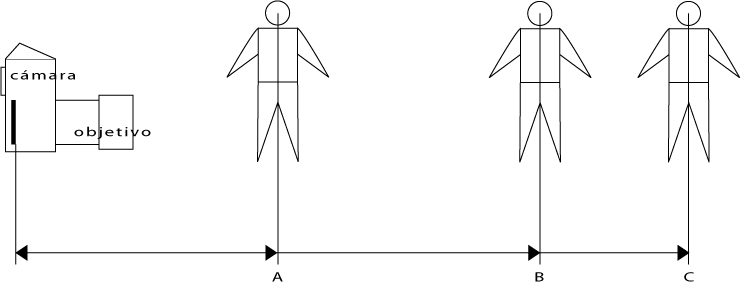 ¿Qué debo hacer para aparentar que un objeto se enciuentra mas lejano de la realidad?¿Cuándo voy a grabar en interiores pero tengo una ventana a través del cual observo un precioso paisaje del bosque y es e día y quiero que se aprecie en la toma, para cual debo ajustar la exposición para el interior o el exterior?¿Como logro mantener la misma profundidad de campo de un teleobjetivo y un granangular para un mismo encuadre?Mencione las formas para controlar la profundidad de campoMencione la clasificación de los objetivosQue filtro debo utilizar si deseo mantener el iris bien abierto para crear algun efecto habiendo excesiva luz.¿Cuáles son los tipos de iluminación de retrato?Realice el gráfico para lograr la siguiente iluminación.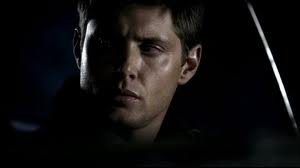 En el siguiente gráfico ubique las luces necesarias para realizar un croma e indique cuales luces deben tener mayor intensidad:¿Qué gelatina utilizaría para convertir las siguientes fuentes de luz a luz blanca?: Foco de tungsteno______________________Día nublado___________________________HMI_________________________________El zebra 70 se usa para:Ver si está sobre expuesto el fondoVer si está sobre expuesto los primeros planosAclara la imagenEn situaciones donde hay poca luzTodas las anteioresMenciones 3 leyes de composición.Primera afirmaciónporqueSegunda afirmaciónClave1. Una foto me sale con tonos fríos durante el día porque mi balance de blancos estaba para tungsteno.porqueLa luz incandescente tiene una temperatura de color mayor a la del sol.2. Si deseo grabar animales veloces en movimiento debo aumentar el zoom.yTambién abrir el diafragma para usar velocidades mas rapidas.3. Alguna ventajas del fresnel es que permite enfocar la luz para usarse como contraluz o luz clave .ySu temperatura de color está por los 7000 K.4. La luz Rifa brinda una luz dura y contrastante.porqueAdemás de disipar bastante calor tiene una temperatura de color cálida.5. Para suavizar una luz utilizo un rebotadorporqueEste permite que la luz lo atraviesa y lo expande.